GRANT REQUEST FORM**All fund requests are reviewed by the WHS Boosters and Director of Student Activities**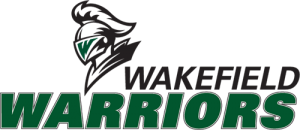 Please submit to Nate Hailey, Interim Director of Student Activities @ Natel.Hailey@apsva.us  Date: ________________     Requester Name: ________________________________________Email: ____________________________________         Amount of Request:_______________When funds are needed by:___________________ Make Payable to:______________________Please explain what the money will go towards and how many students will benefit from the funds:What are your other fundraising efforts for this event/item?For WHS Booster Only:Approved_____     Denied _______       Check Amount ___________    Paid to:________________________